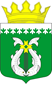 РОССИЙСКАЯ ФЕДЕРАЦИЯРЕСПУБЛИКА КАРЕЛИЯСОВЕТ СУОЯРВСКОГО МУНИЦИПАЛЬНОГО ОКРУГАРЕШЕНИЕХV сессия                                                                                        I созыв 05.10.2023				                                                   № 205О содержании и  ремонте автомобильных дорог регионального значения на территорииСуоярвского муниципального округа      Заслушав информацию Макарова С.П., начальника казенного учреждения Республики Карелия «Управление автомобильных дорог Республики Карелия», Совет Суоярвского муниципального округа РЕШИЛ:Информацию принять к сведению, указав, что содержание, обслуживание и текущее состояние автомобильных дорог регионального значения в Суоярвском муниципальном округе ухудшается с каждым днем,  ремонт региональных автомобильных дорог крайне необходим.Обратиться в Министерство по дорожному хозяйству, транспорту и связи Республики Карелия с предложением о выделении Суоярвскому муниципальному округу субсидии на ремонт муниципальных дорог в городе Суоярви и населенных пунктах округа, в  связи с принятием решения о подготовке к проведению праздничных мероприятий Дня Республики Карелия в Суоярвском муниципальном округе в 2025 году.  Рекомендовать казенному учреждению Республики Карелия «Управление автомобильных дорог Республики Карелия» в 2024-2025 г.г.:3.1 провести работы по установке искусственного освещения на региональных автомобильных дорогах в черте города Суоярви и населенных пунктах Суоярвского муниципального округа;3.2 оборудовать кольцевой перекресток постоянными элементами обустройства или установить устройство для регулирования движения транспорта и пешеходов, в котором используются сигнальные огни и другие световые сигналы (светофор) в городе Суоярви по улице Ленина на пересечении улиц Ленина, Победы, Суоярвское шоссе на автомобильной дороге регионального значения «Петрозаводск-Суоярви»;3.3 рассмотреть возможность о включении  автомобильных дорог регионального значения  «Суоярви-Койриноя» и «Суоярви-Юстозеро» (через Поросозеро), в перечень опорной сети автомобильных дорог, а также о включении в федеральные и региональные программы по вопросу их ремонта или реконструкции; 3.4 осуществлять контроль за деятельностью подрядных организаций по вопросу содержания региональных автомобильных дорог на территории Суоярвского муниципального округа, а также провести проверку и принять меры к обслуживающей организации ООО «Прогресс» вплоть до расторжения договора.Председатель Совета Суоярвского муниципального округа	Н.В. ВасенинаГлава Суоярвского  муниципальногоокруга                                                                                       Р.В. Петров